PŘESMYČKY:TCIMNTHREE            NAIDWRVSAATÚUACRNZE             AŘCÉNLKCPITEESPOJOVAČKY - dvojice:   METTERNICH                      PLEJTVÁK MYŠOKSLOVANSKÝ SJEZD               STAVOVSKÉ DIVADLOK.H.BOROVSKÝ                      JARO 1848FRANTIŠEK JOSEF I.           ALEXANDR I., NAPOLEONCHARLES DARWIN              SOUKROMÉ VLASTNICTVÍČESKÉ BESEDY                    ROZDĚLENÍ PENĚZNÁRODNÍ MUZEUM              SLOVANŠTÍ SPOJENCINOSTICOVO DIVADLO         NĚMECKÝ SKLADATELFRÉDERIC CHOPIN                    BRIXEN RICHARD WAGNER              EVOLUČNÍ TEORIELIBERALISMUS                     POLSKÝ SKLADATELSOCIALISMUS                          SISSIFRANTIŠEK I.                   VLASTENECKÉ PLESYPOZNÁVAČKA: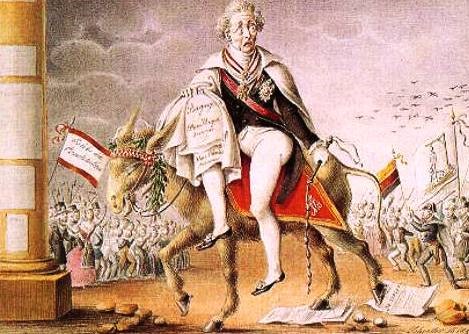 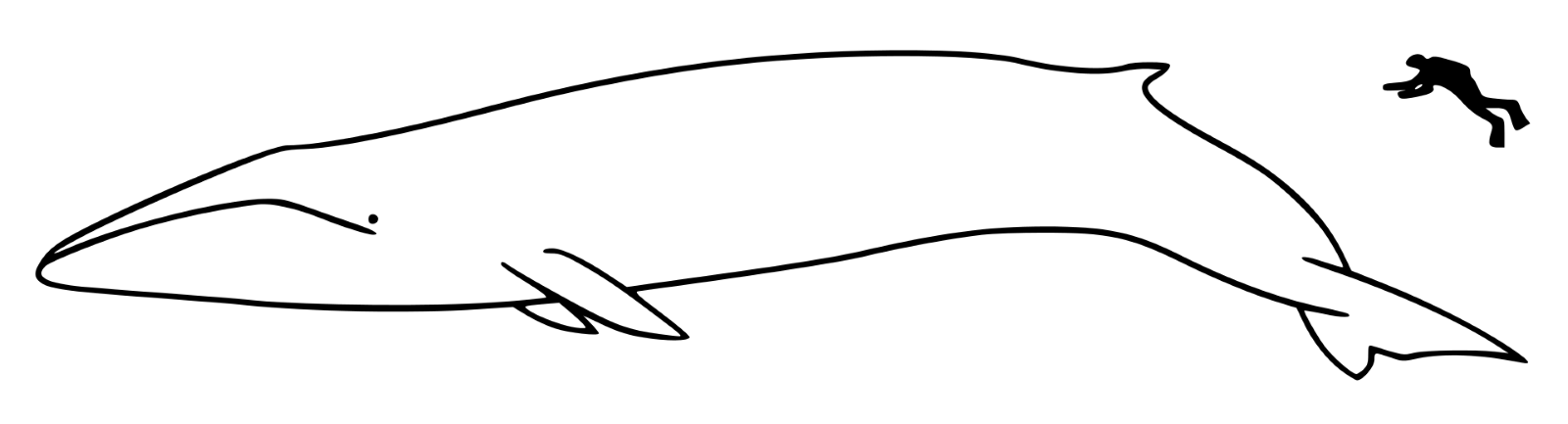 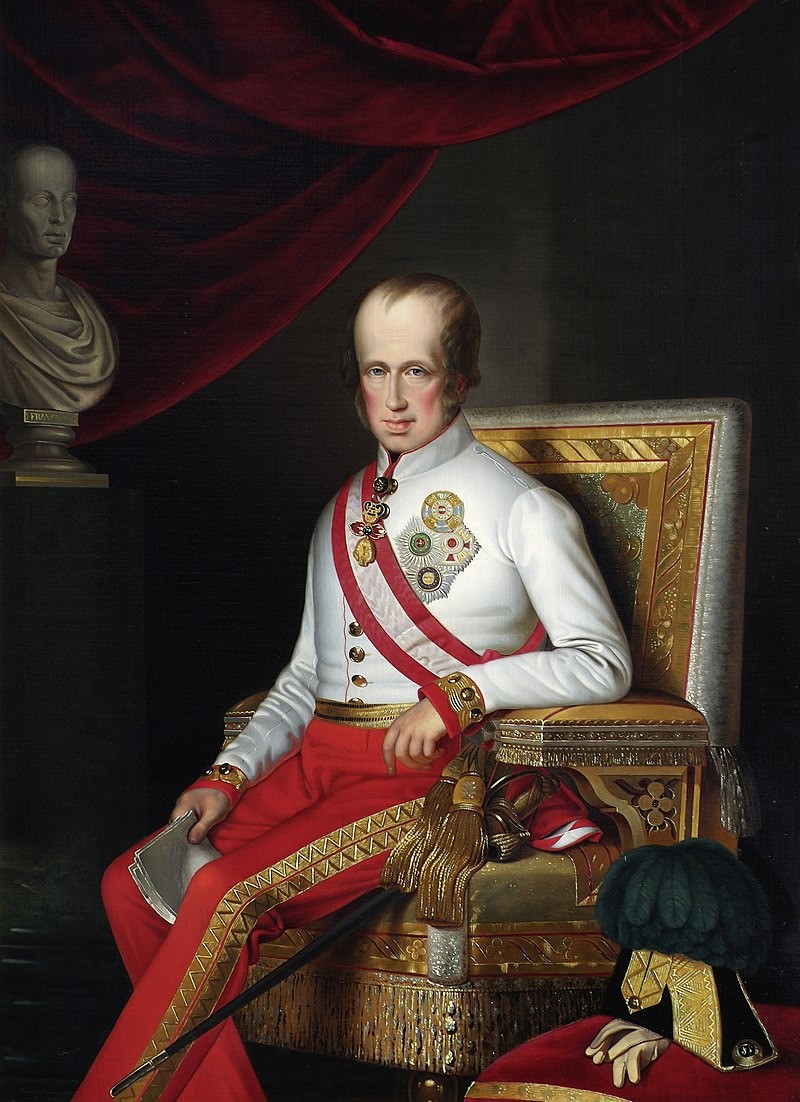 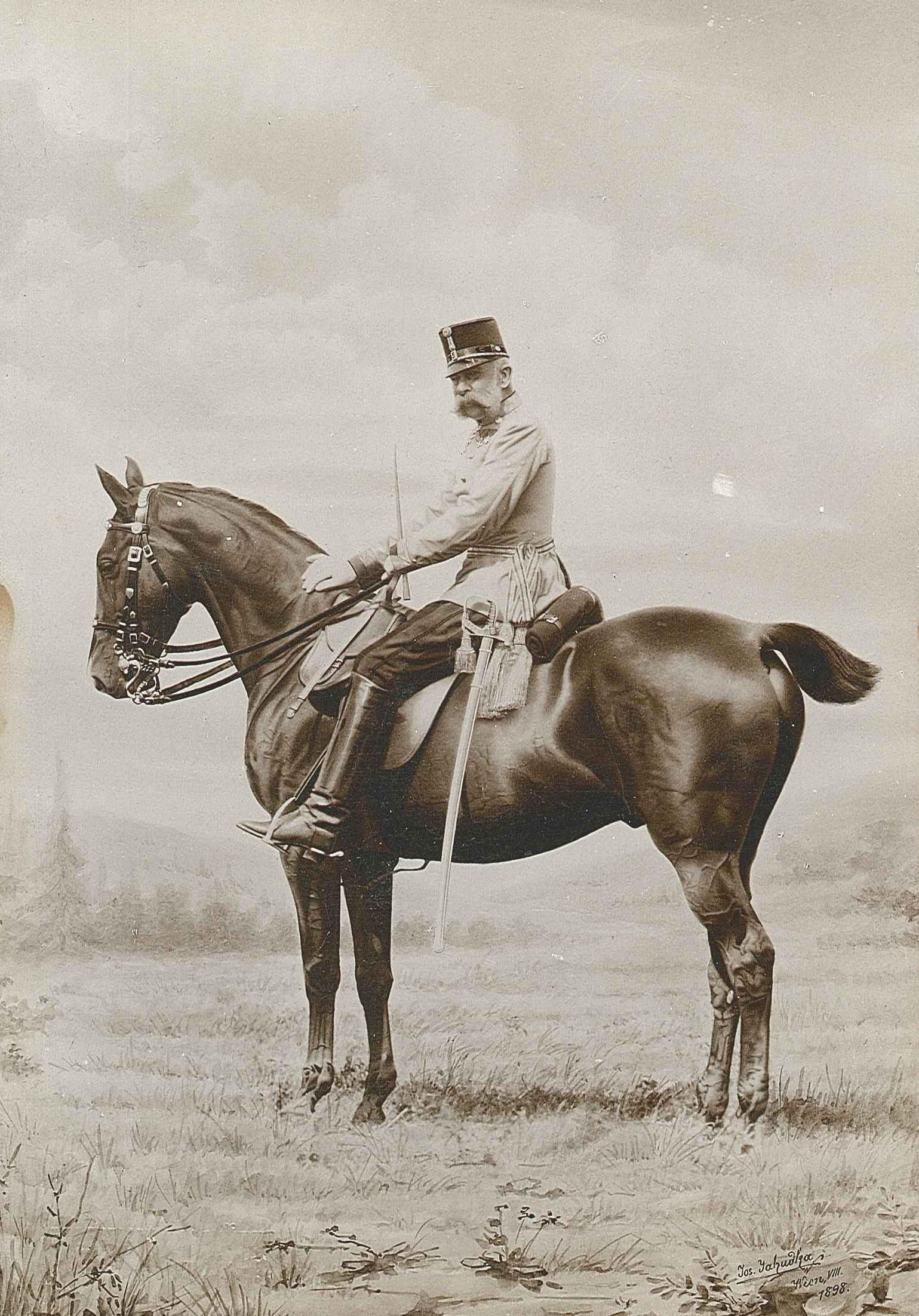 https://www.reflex.cz/clanek/zajimavosti/77428/fantasticka-teorie-byl-cisar-frantisek-josef-i-otcem-prvniho-ceskoslovenskeho-prezidenta.html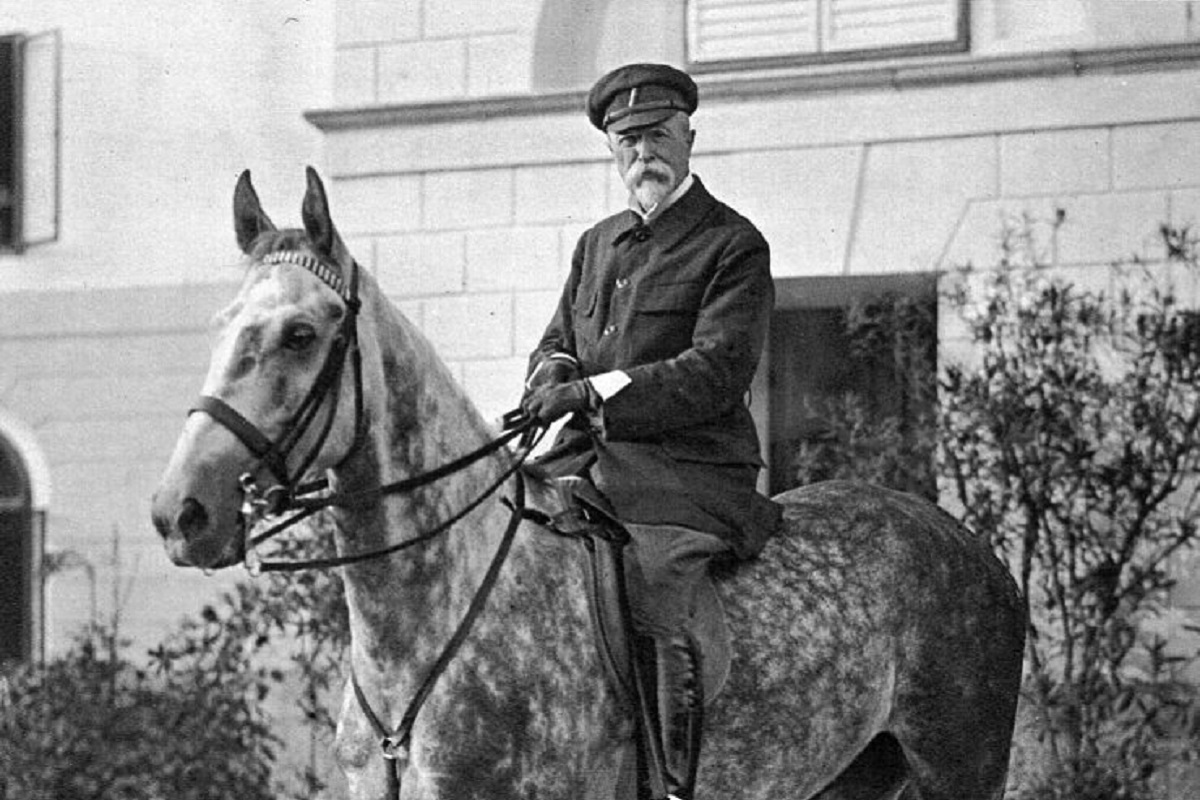 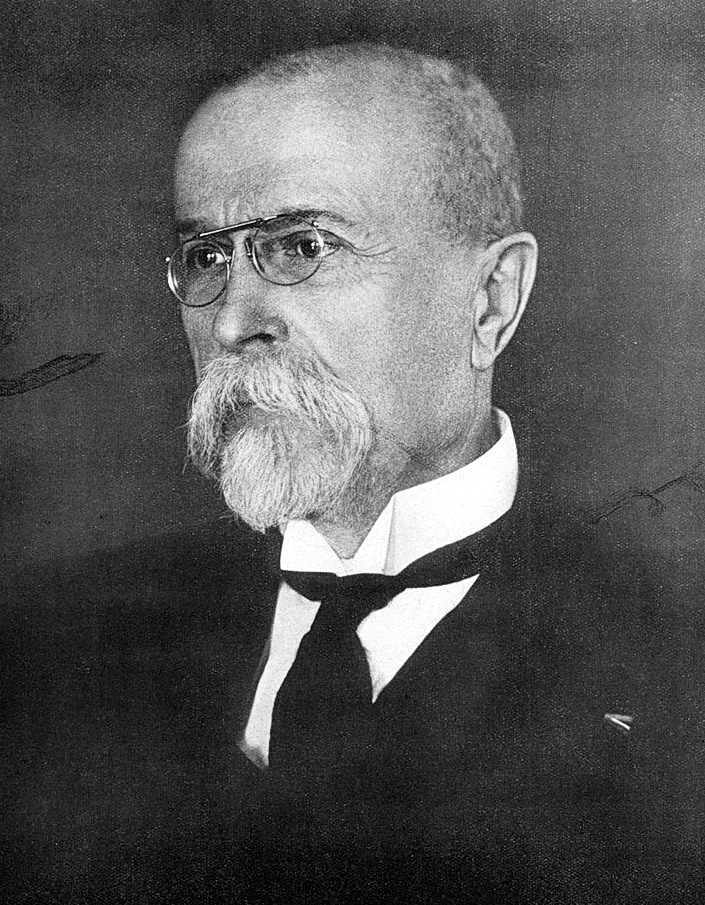 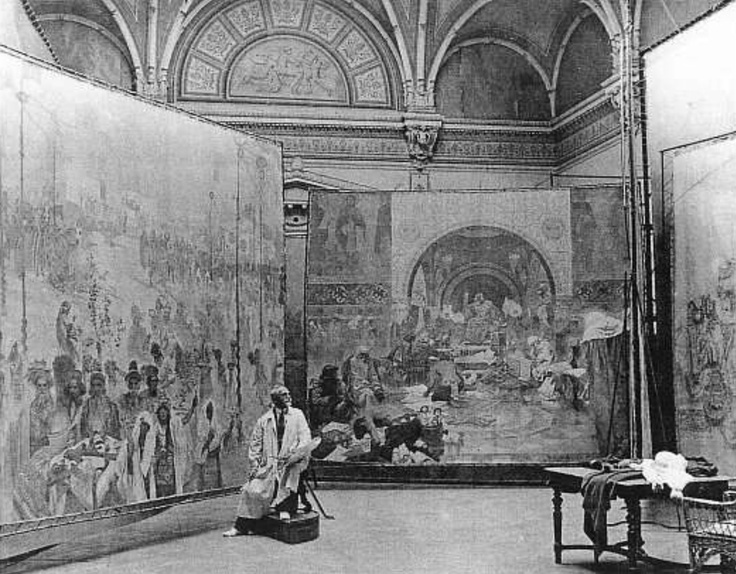 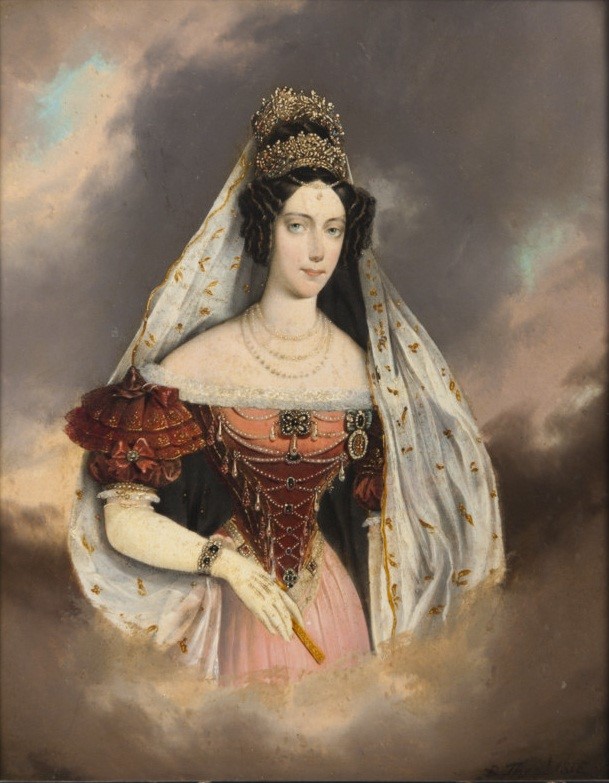 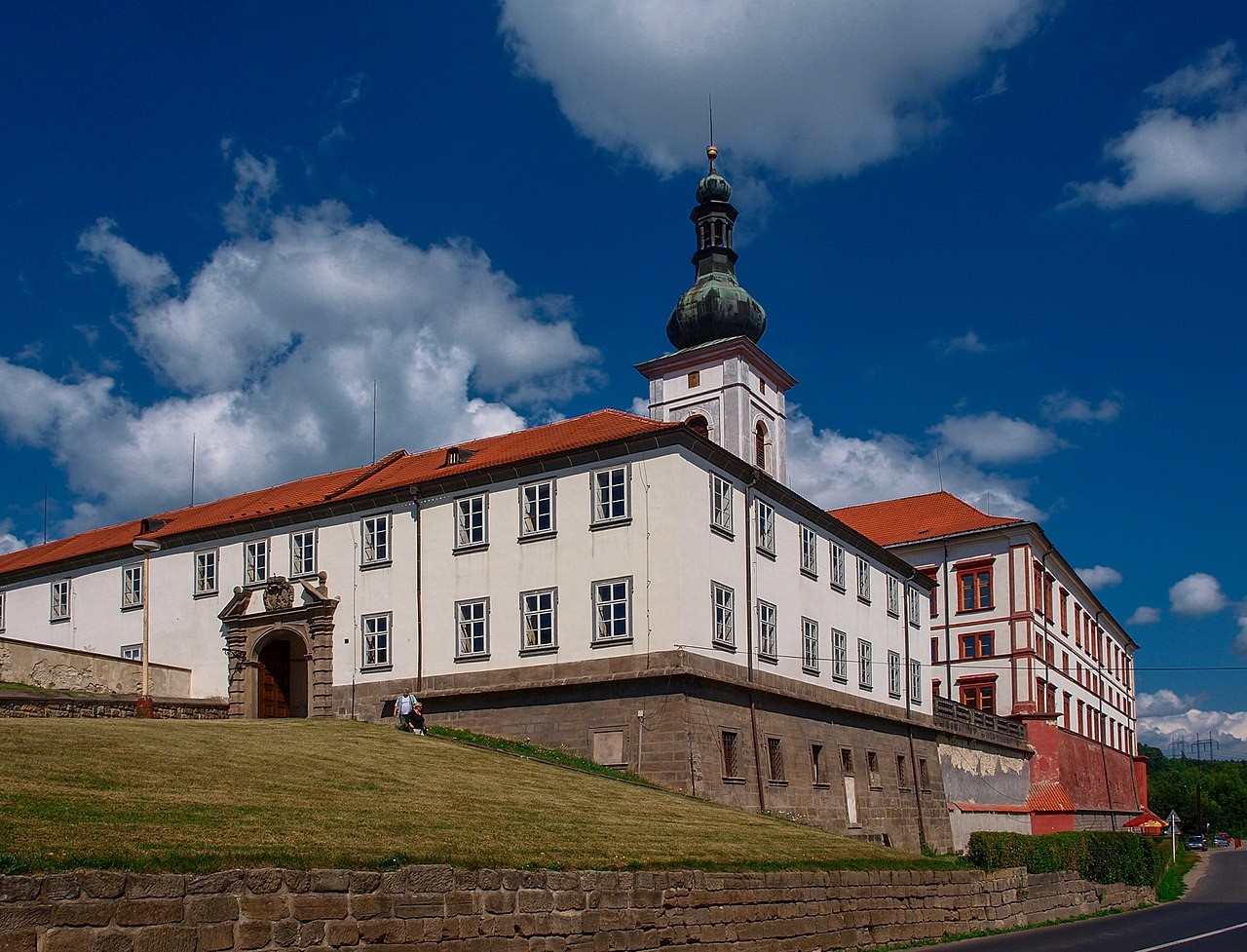 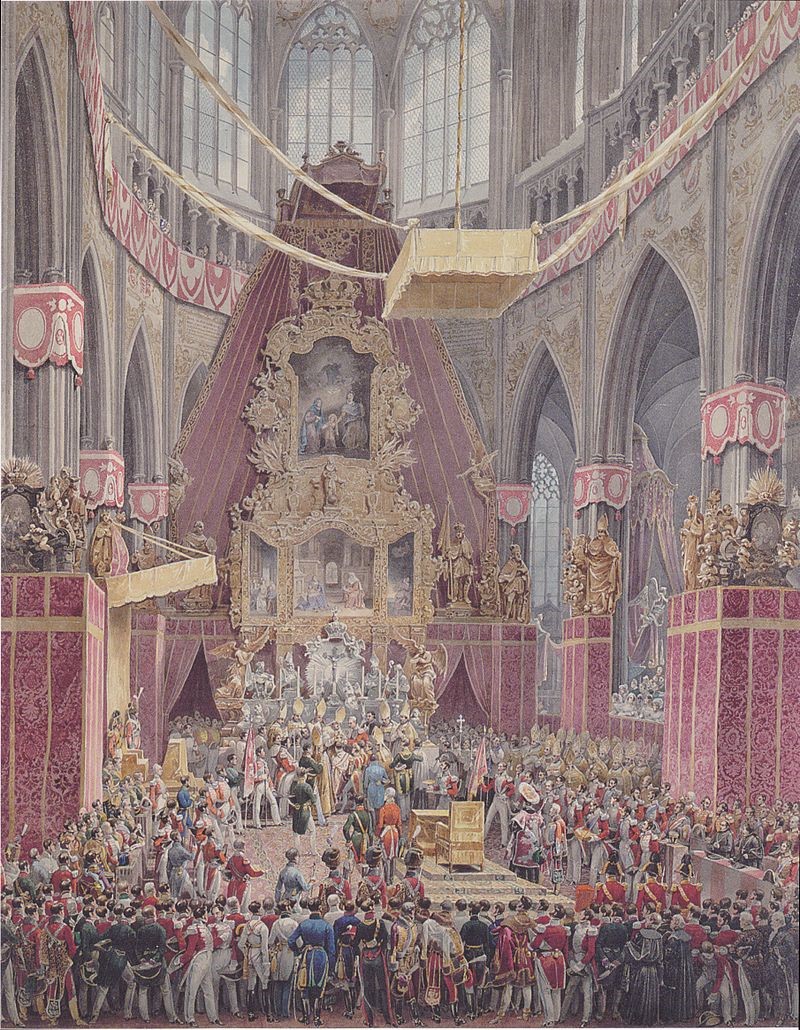 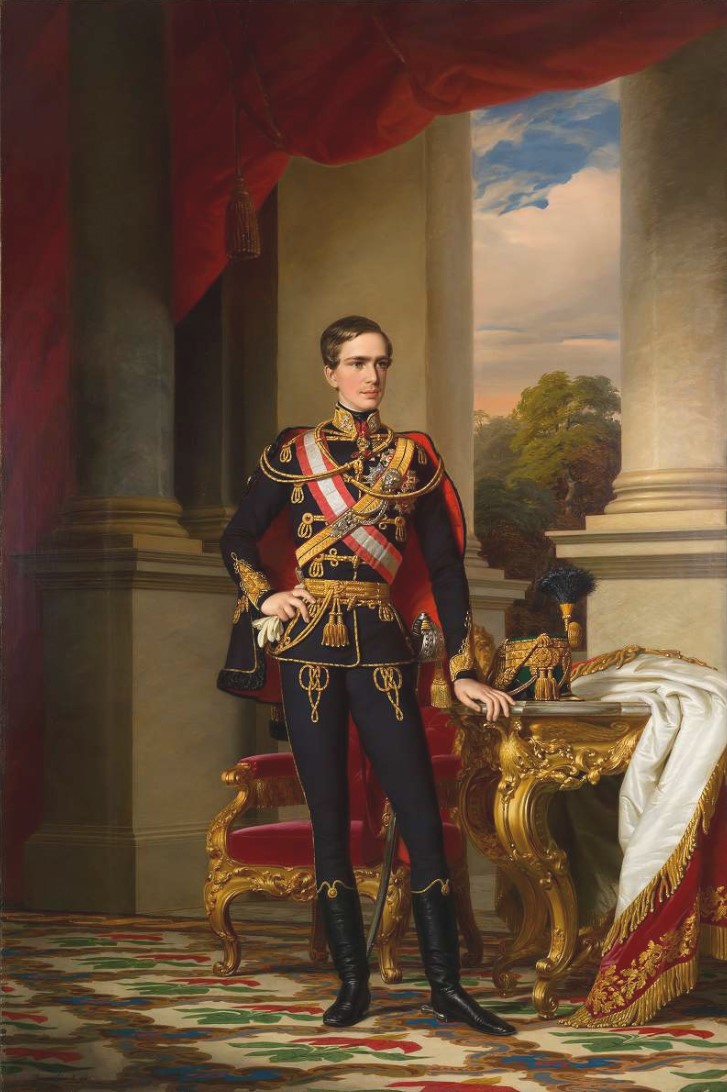 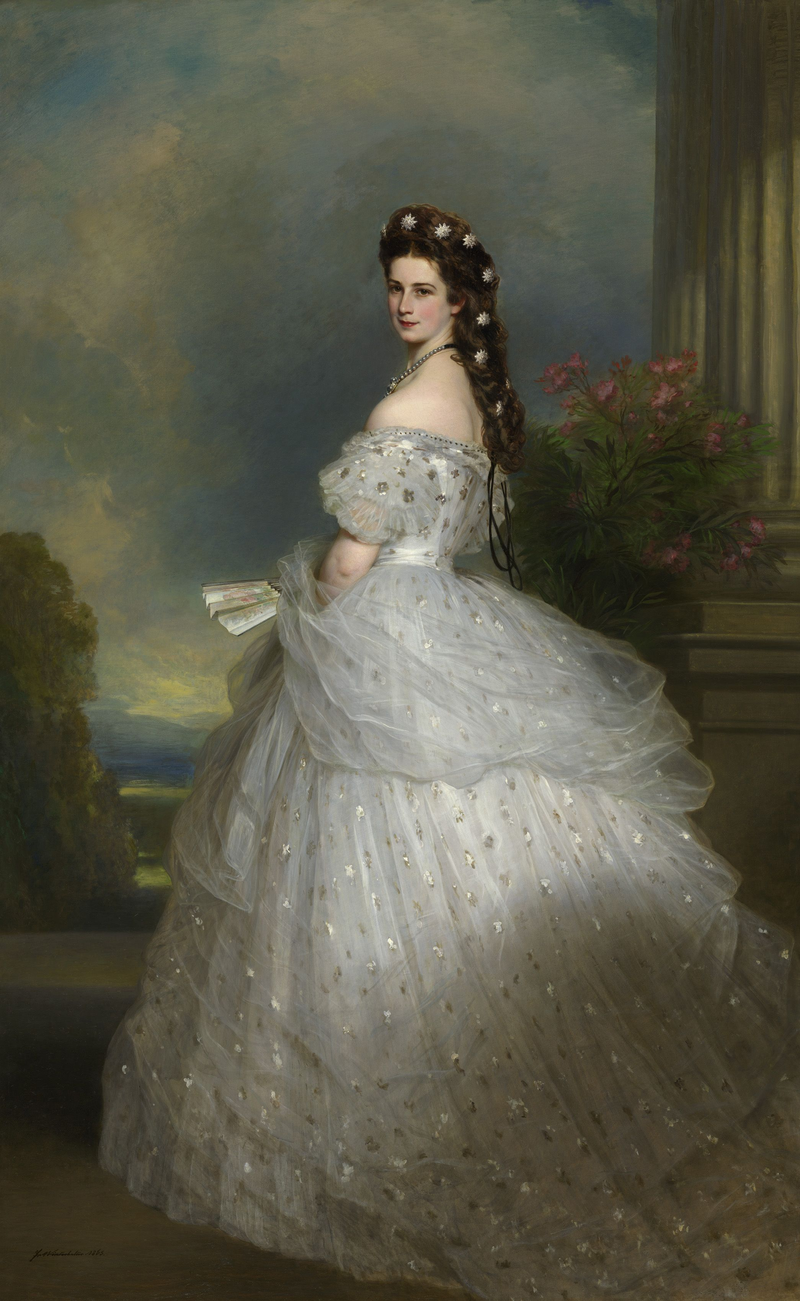 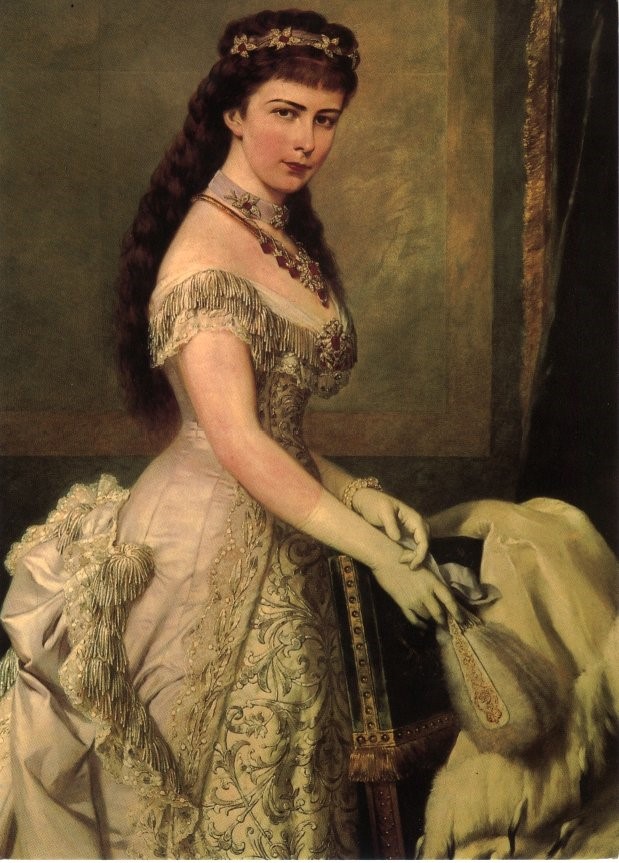 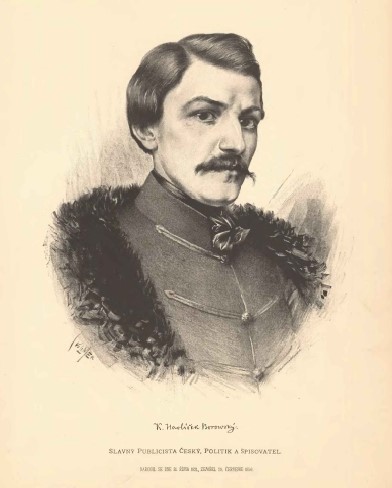 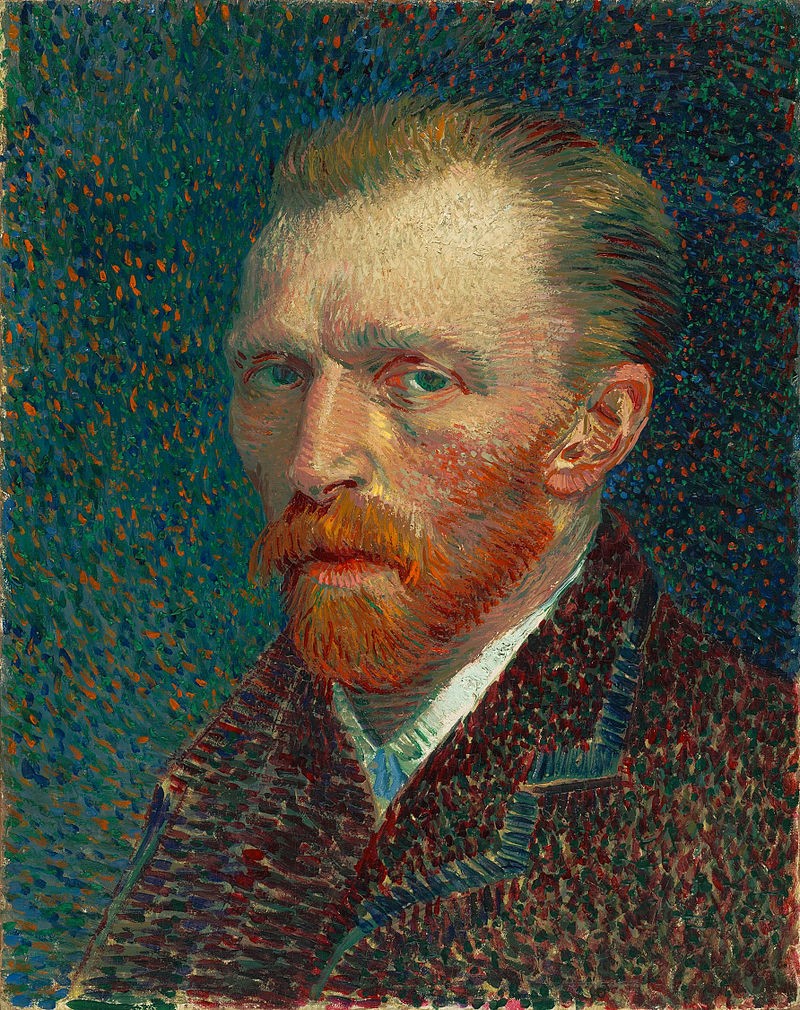 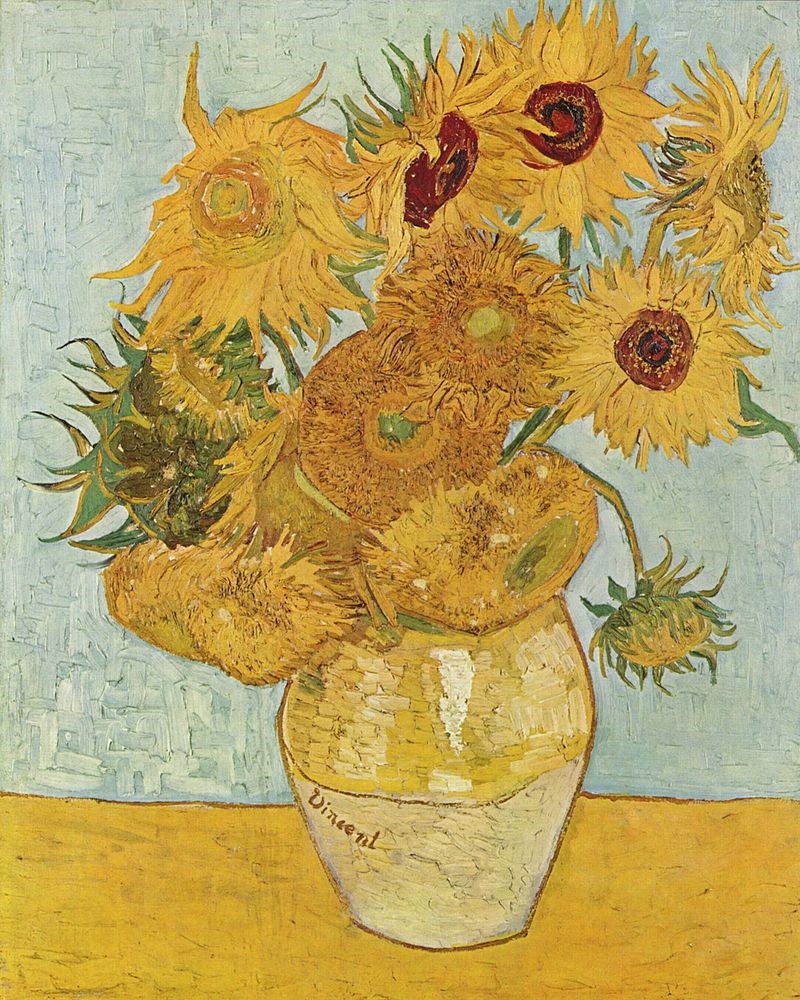 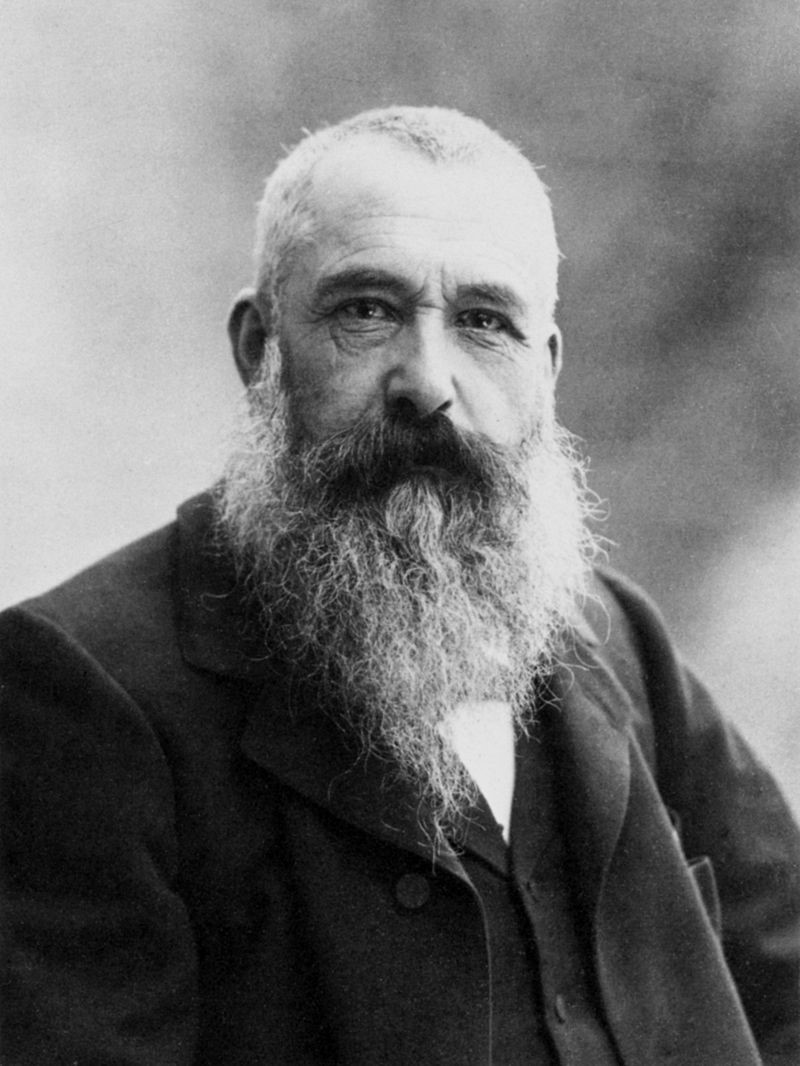 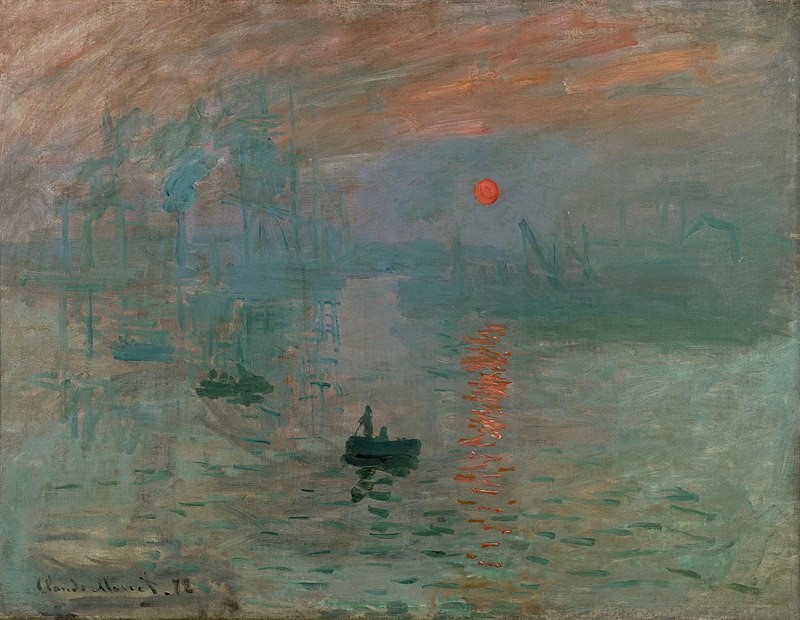 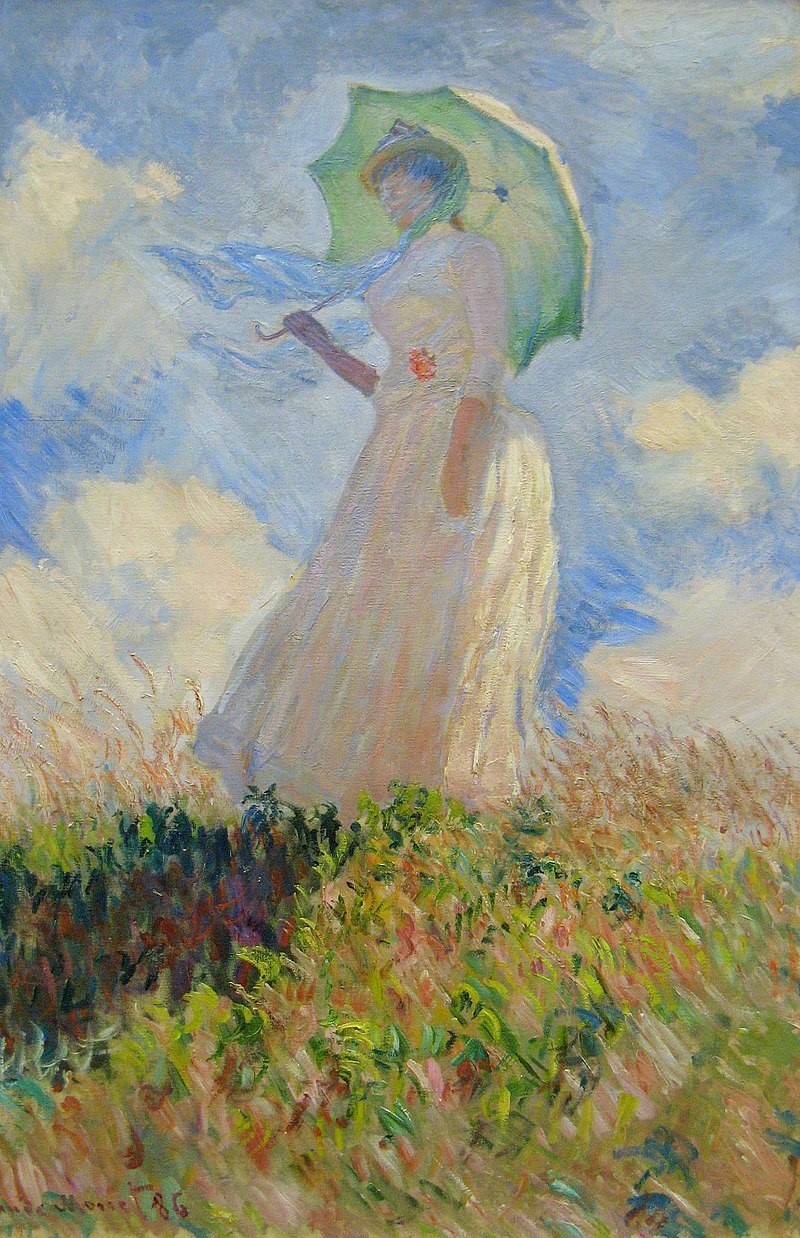 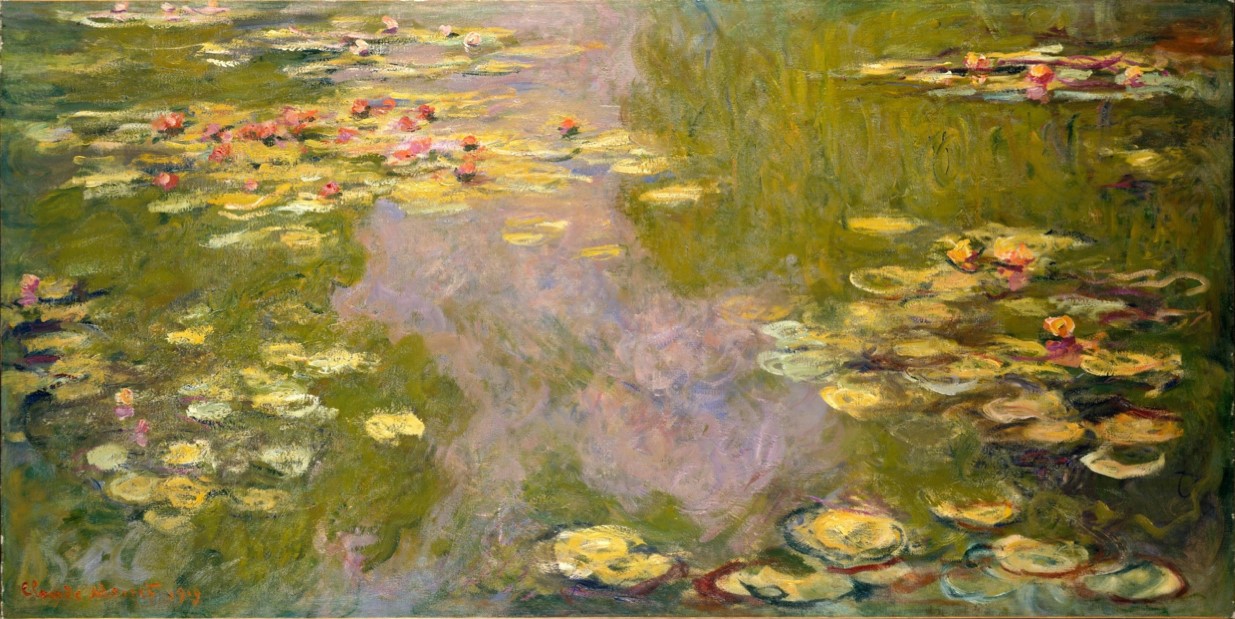 